Проконсультируйтесь с врачом перед началом программы обучения. Данное оборудование может определить максимальное значение (Пульс, Давление, Продолжительность и пр.), с которым Вы сможете тренироваться, а так же поможет получать точную информацию во время тренировок. Данное оборудование не подходит для использования в терапевтических целях.Сборку оборудования необходимо произвести именно так, как описано в руководстве по эксплуатации.Максимальная масса пользователя не более 125 кг；Устанавливайте оборудование в сухом месте, недоступном для влаги и воды. Люди с физическими недостатками и дети могут пользоваться оборудованием только в присутствии других людей, которые могут оказать помощь. Чтобы избежать загрязнения поверхности, необходимо подложить в области сборки резиновый коврик, деревянную доску и пр.Заниматься на тренажере необходимо в тренировочной одежде и обуви.Эллиптический велосипед предназначен только для профессионального оборудования, пожалуйста, не пытайтесь менять его или использовать не по назначению.Храните эллиптический велосипед отдельно от других предметов.Проверьте все винты, гайки и другие соединения перед использованием оборудования в первый раз и убедитесь, что тренажер находится в безопасном состоянии.Необходимо соблюдать осторожность при подъёме и перемещенииоборудования, чтобы не повредить спину. Всегда используйте надлежащие способы подъёма и /или пользуйтесь помощью.Сделайте разминку перед использованием тренажера, чтобы избежать травмы.Если у вас появилось чувство головокружения, тошноты и прочие симптомы, пожалуйста, прекратите тренировку и обратитесь к врачу. 1.подготовка:A. Перед установкой, убедитесь, что у вас достаточно места вокруг объекта.B. Используйте только настоящий инструмент для сборки.C. Перед сборкой проверьте, все ли необходимые детали для каждого конкретного шага доступны (далее вы найдёте обозначения всех деталей (обозначены цифрами) для каждого шага сборки)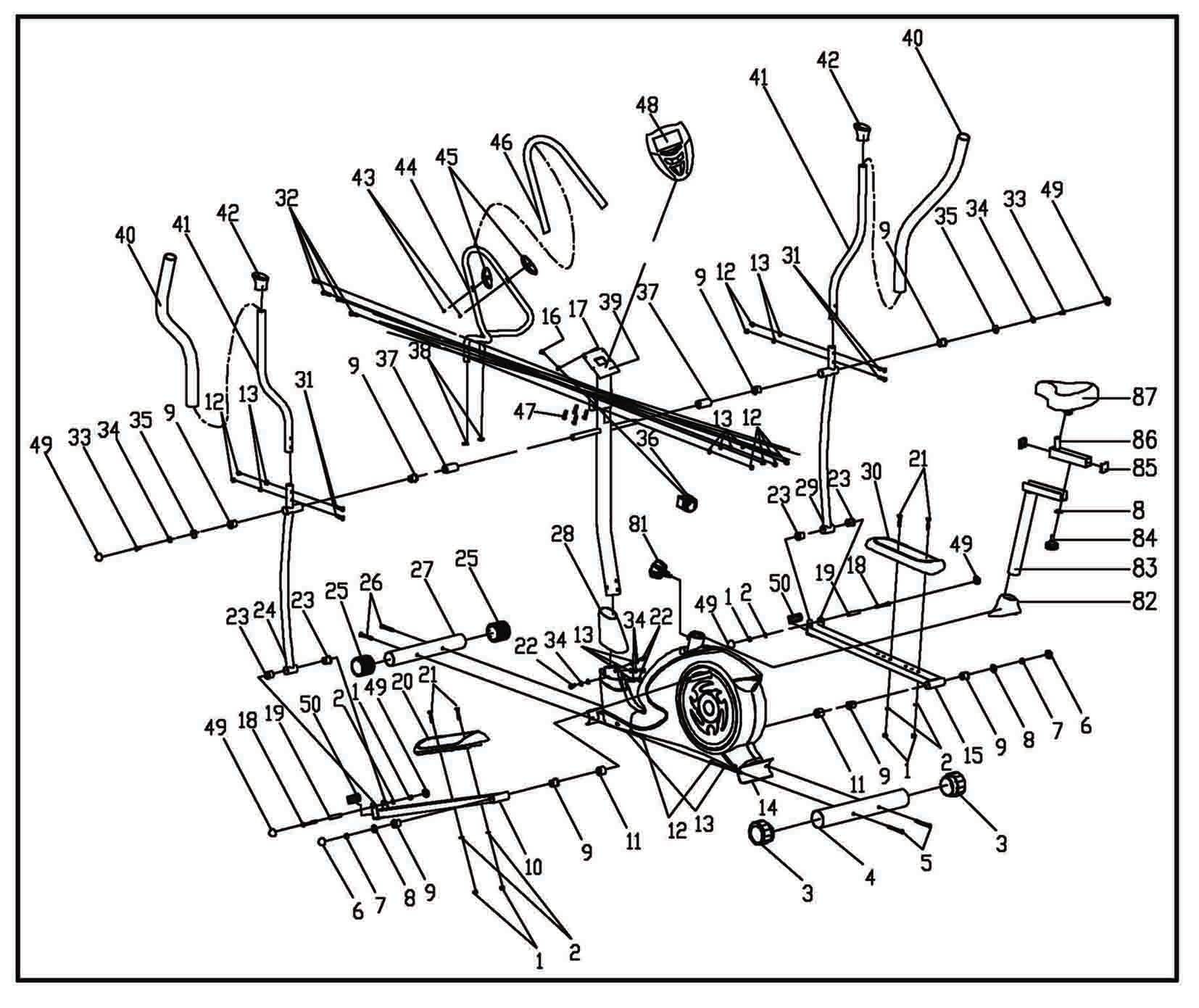 EXPLODED-VIEW & PARTS LIST：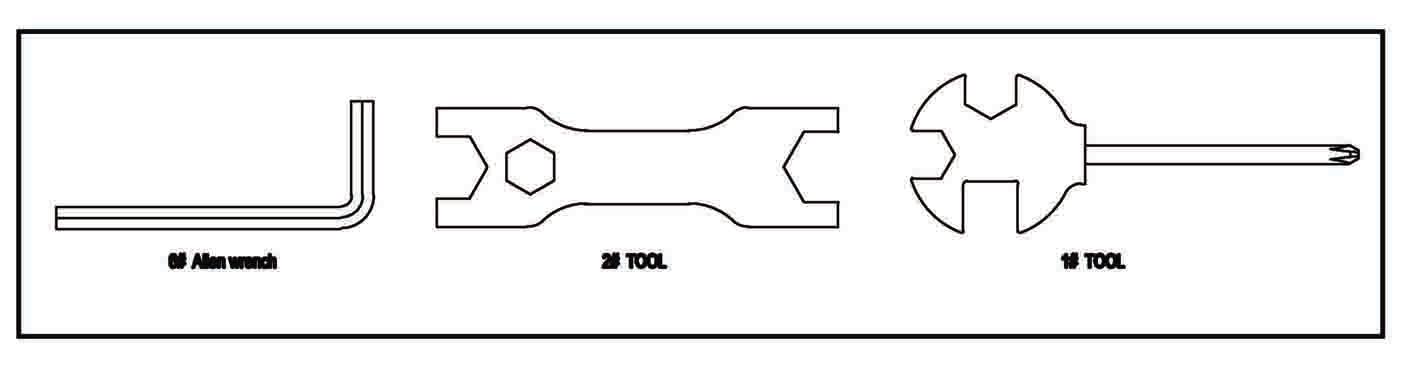 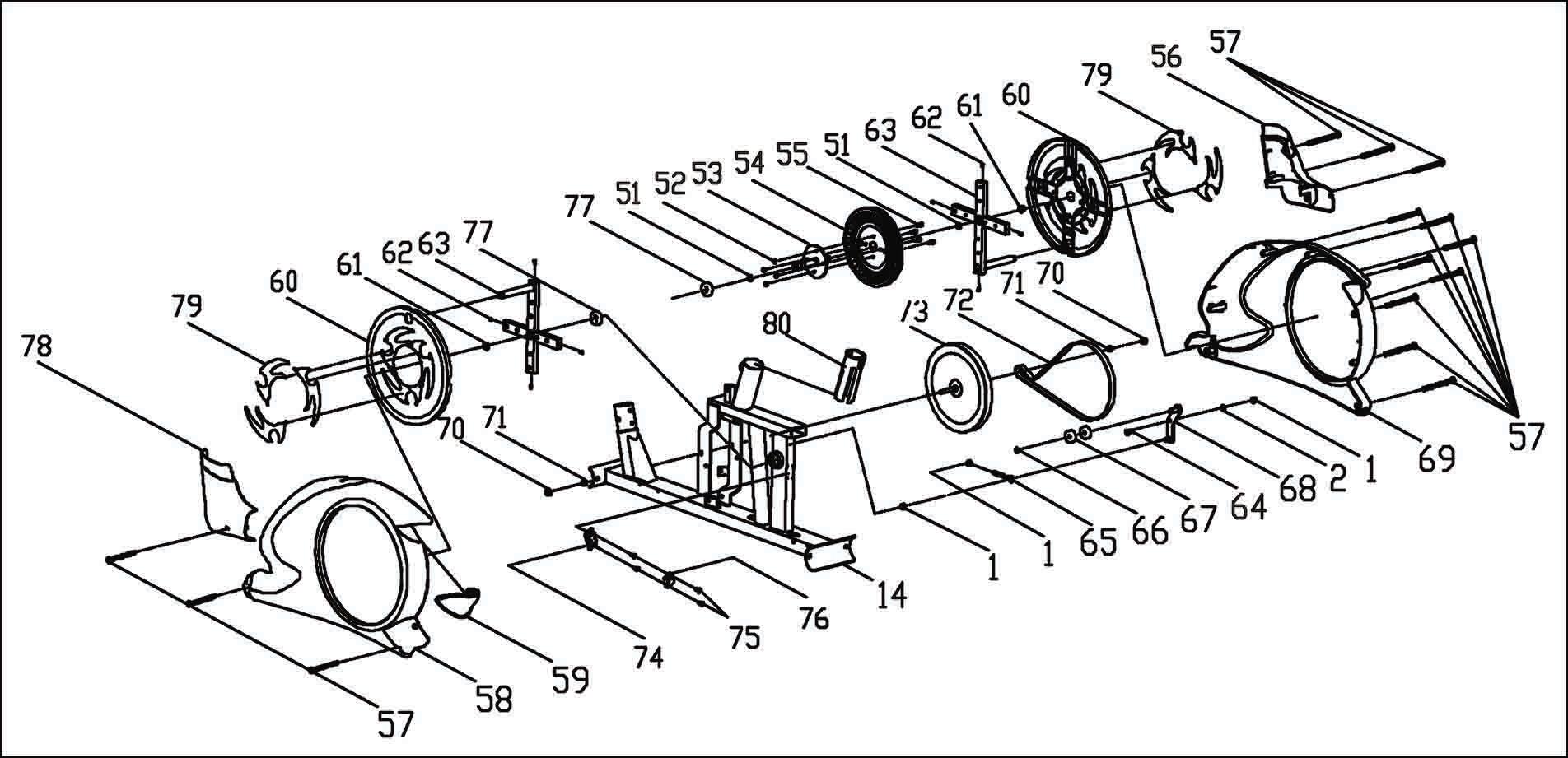 ИНСТРУКЦИЯ ПО СБОРКЕ:1.Подготовка:A. Перед установкой убедитесь, что у вас будет достаточно пространства вокруг элемента.
B. Используйте настоящий инструмент для сборки.
C. Перед сборкой проверьте, все ли необходимые части доступны (по указанному выше в этой инструкции списку вы найдете выноски со всеми  обозначениями (цифрами).2.Инструкция: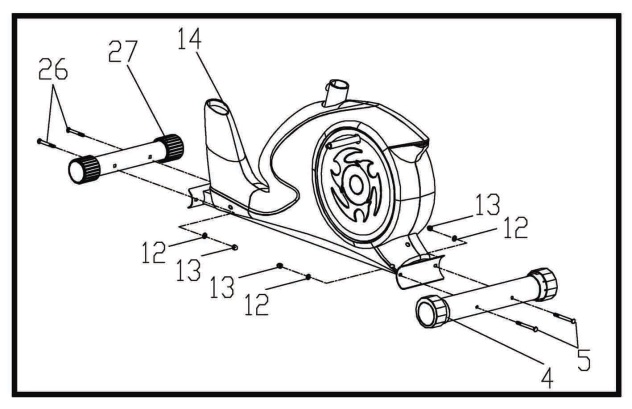 BELTS USAGE: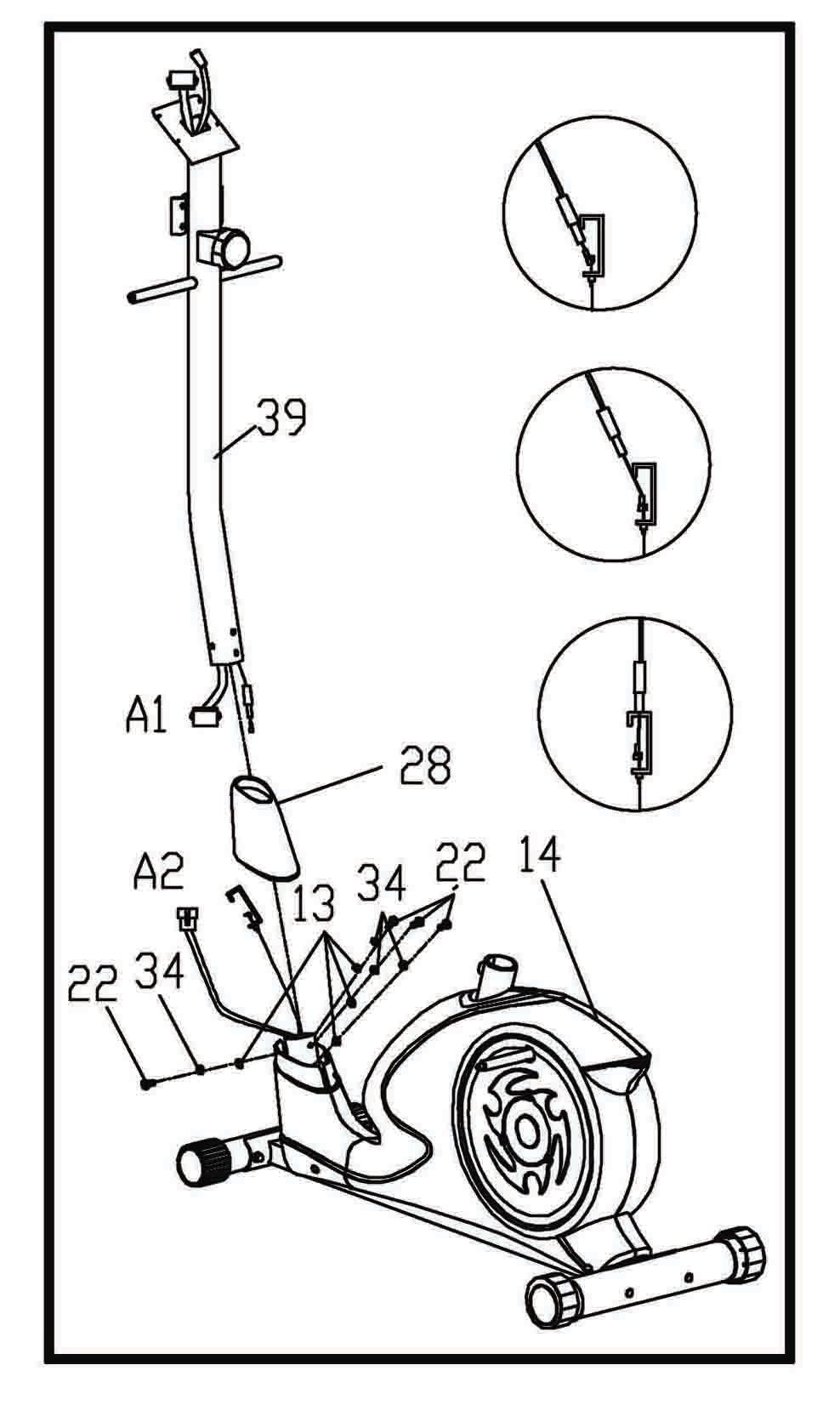 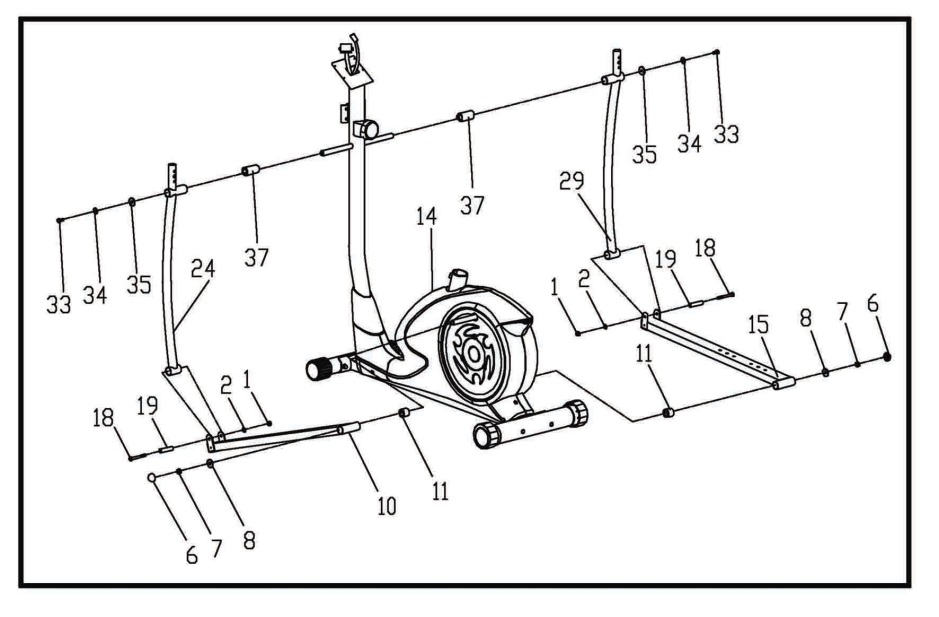 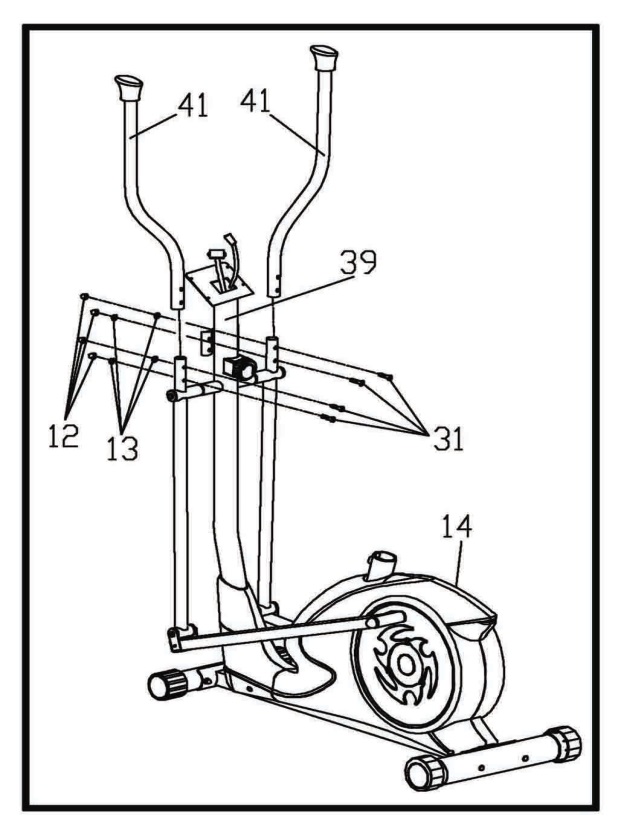 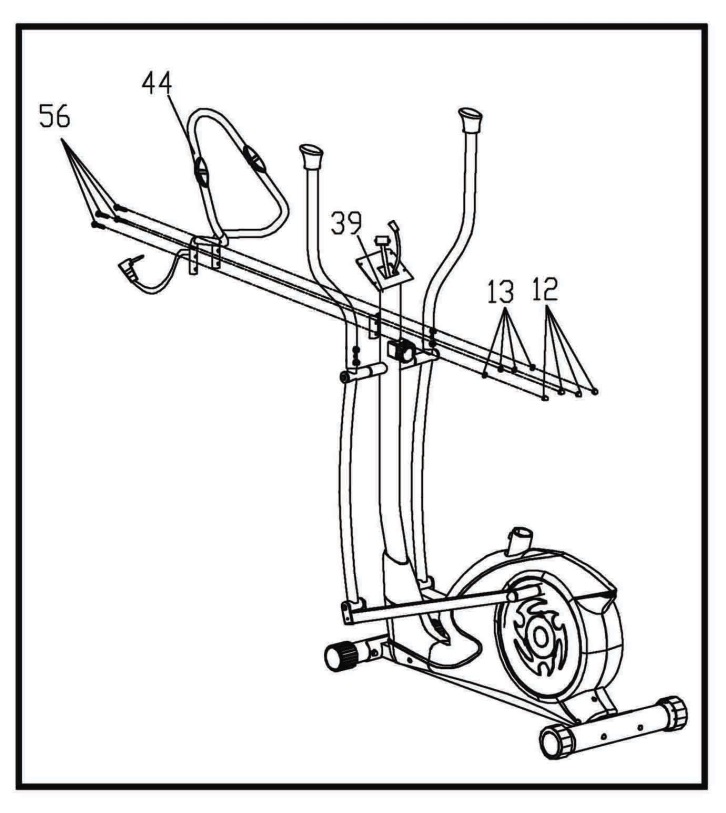 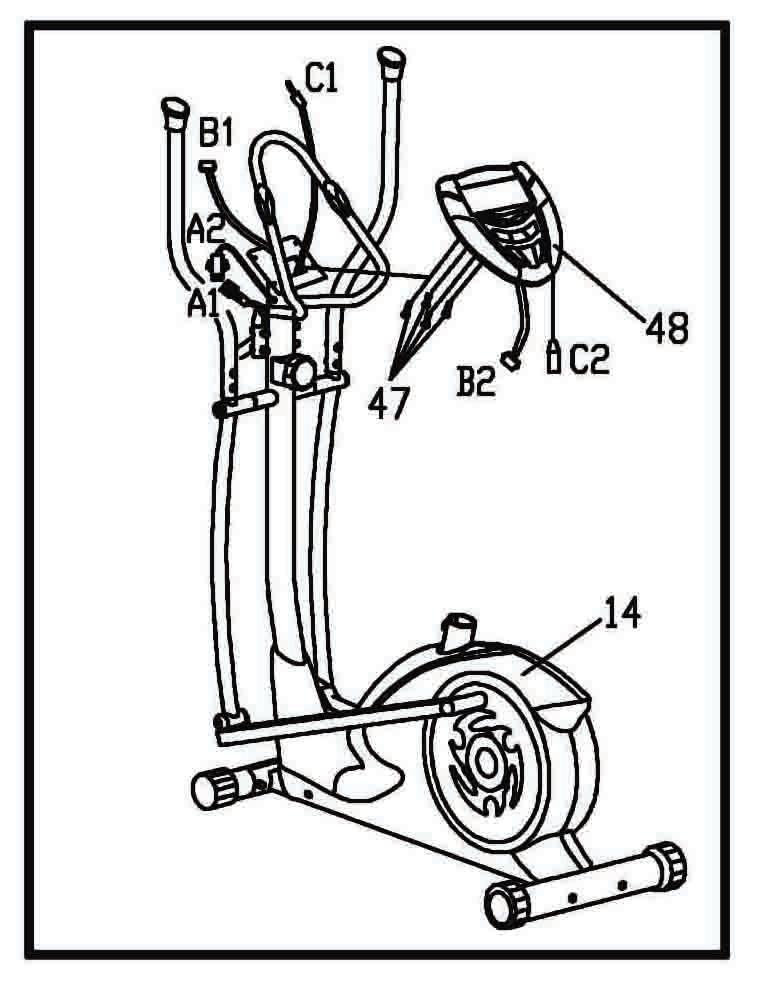 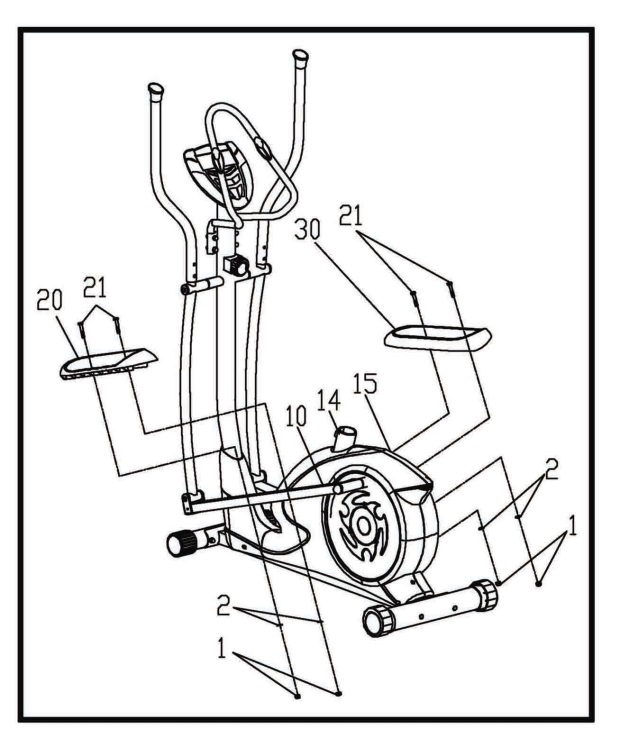 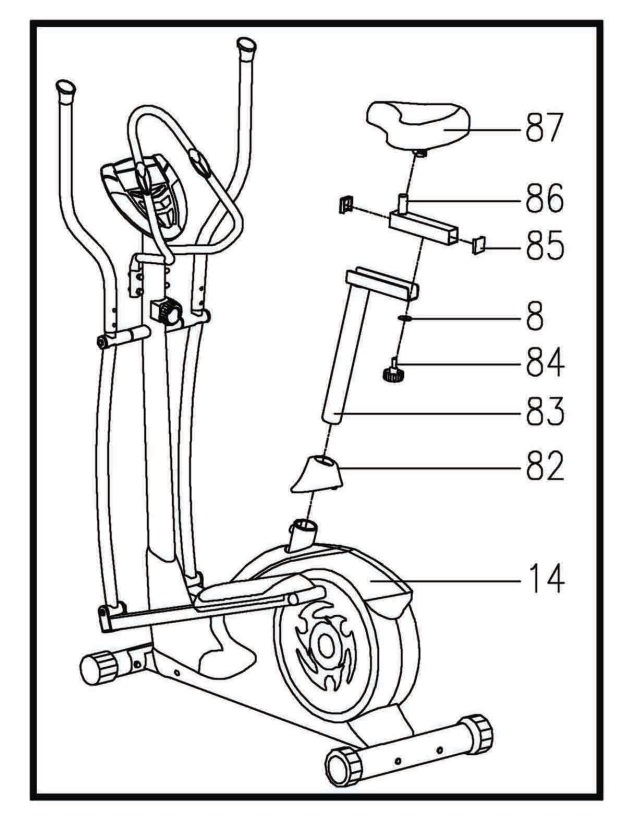 ВНИМАНИЕ: убедитесь, что затянули все болты и гайки ХОРОШО перед началом тренировки.Инструкции к выполнению упражненийИспользование эллиптического велосипеда предоставляет вам ряд преимуществ, это улучшит вашу физическую форму, тонус мышц и в сочетании с контролируемым количеством калорий, диета поможет вам похудеть.1.Это Фаза разогрева: Этот этап помогает разогнать кровь по всему телу и мышцы работают должным образом. Это также уменьшит риск судорог и мышечных травм. Желательно сделать несколько упражнений на растяжку, как показано ниже. Каждое упражнение должно быть проведено в течение 30 секунд. Не применяйте силу, не надрывайте ваши мышцы при растяжке - если будет больно, остановитесь.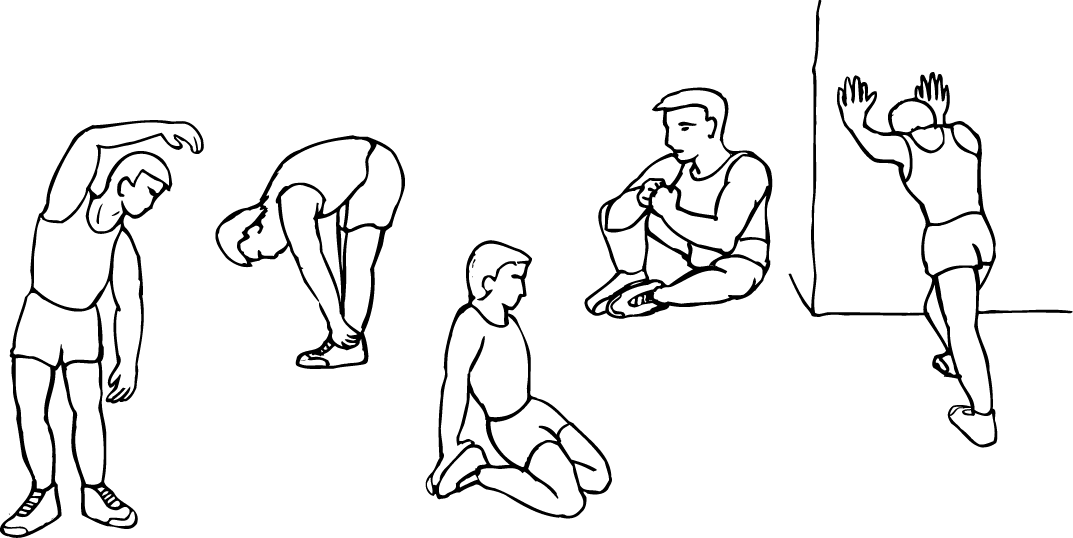 2. Фаза нагрузкиЭто - этап, где прикладываете усилия к. После регулярного использования мышцы на Ваших участках станут Более сильными. Работайте к Ваш, но очень важно поддержать устойчивый темп повсюду. Производительность должна быть достаточной, чтобы повысить Ваш удар основы в целевую зону, показанную на графике ниже.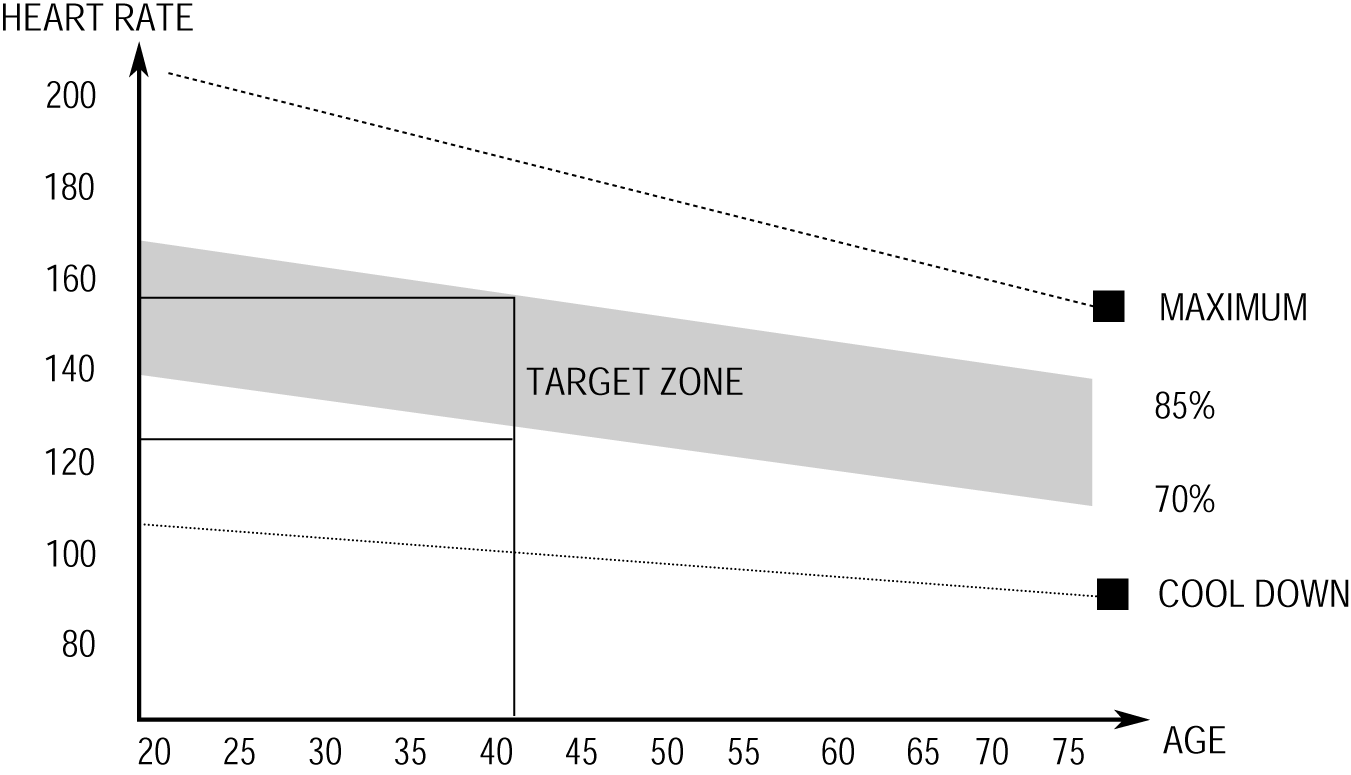 Этот этап должен длиться как минимум 12 минут, хотя большинство людей
начинают от 15-20 минут.Этап 3. Остывание
Данный этап чтобы ваша сердечно-сосудистая система и мышцы остыли. Это повторение упражнений для остывания, например снизить темп, продолжать в течение примерно 5 минут. Упражнения на растяжку должно теперь быть повторены, опять же,   чтобы без усилий или надрыва ваши мышцы растягивались. Желательно тренироваться не менее трех раз в неделю, и если возможно распределить ваши тренировки равномерно в течение недели. Этот этап должен длиться как минимум 12 минут, хотя большинство людей начинают остывать от 15-20 минут.Тонизирование мускулатуры.
Для мышечного тонуса во время вашего занятия на  эллиптическом велосипеде, вы должны будете создать сопротивление  довольно высоким. Это создаст еще большую нагрузку на ваши мышцы ног и может означать, что вы не можете тренироваться так долго, как вам хотелось бы. Если Вы также пытаетесь улучшить свою физическую форму вам нужно изменить вашу программу обучения. Вы должны тренироваться как обычно в разогретом состояние, и в фазе остывания, но к концу фазы упражнения вы должны увеличить нагрузку, что держит мышцы ваших ног в напряженном состоянии. Возможно, вам придется снизить скорость, чтобы сохранить ваш пульс в целевой зоне.
ПОТЕРЯ ВЕСА
Важным фактором здесь является количество усилий. Нагрузка должна быть больше и время занятия тоже должно увеличиться. Чем больше  вы работаете, тем больше калорий вы сжигаете. Обзор консоли: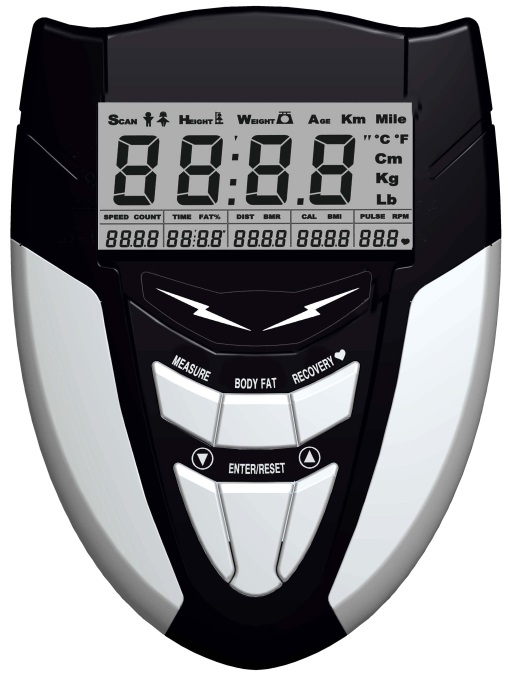 Вещи, которые вы должны знать перед тренировкой!ДанныеА.Пользователь:
Вы должны ввести ваши личные данные перед тренировкой. Нажмите BODY FAT кнопку для ввода ваших личных данных, пола, возраста, роста и веса, то компьютер может сохранить данные, если не вынуть батареи.
B.Режим_сна:
Монитор входит в режиме ожидания (ЖКД), когда нет входного сигнала и клавиша не нажимается 4мин.Функции и особенности:1. Время: Время тренировки в минутах и ​​секундах. Компьютер автоматически подсчитывает с 0:00 до 99:99 в  секундном интервале. Вы можете также запрограммировать компьютер отсчет от заданного значения с помощью кнопок ВВЕРХ и ВНИЗ с 0:00 до 99:00.
2. SPEED: отображает тренировки значение скорости в км / миль в час.
3. РАССТОЯНИЕ: отображает пройденное расстояние во время каждой тренировки до максимума 99.9KM/MILE.4. Калории: Ваш компьютер будет оценивать кумулятивно сожженные калории в любой момент времени во время тренировки.
5. Пульс: ваш компьютер отображает частоту пульса в ударах в минуту во время тренировки.
Основные функции:
Есть кнопка 6 ключей и описание функции следующим образом:
1. ВВЕРХ: Во время режима настройки, нажмите кнопку, чтобы увеличить значение время, расстояние, калории, возраст, вес, рост и т.д., и для выбора пола. В режиме часов, вы можете настроить часы и будильник этой клавишей.
2. ВНИЗ: Во время режима настройки, нажмите кнопку, чтобы уменьшить значение время, расстояние, калории, возраст, вес, рост и т.д., и для выбора пола. В режиме часов, вы можете настроить часы и будильник этой клавишей.
Примечание: Во время режима настройки, вы можете держать клавиши ВВЕРХ и ВНИЗ вместе уже более двух секунд, а затем значение настройки будут сброшены на ноль или значение по умолчанию.
3. ENTER / Сброс: Нажмите клавишу для подтверждения текущего ввода данных.
б. В режиме без потери в скорости, удерживая эту кнопку в течение более двух секунд, после чего компьютер будет повторно питания.
4. BODY FAT: нажмите клавишу, чтобы ввести ваши личные данные, прежде чем измерять соотношение жира.
5. Измерение ключевых: Нажмите кнопку, чтобы получить соотношение жира и индекс массы тела и BMR.
. % Жира: Укажите ваш процент жировых отложений после измерения.
б. BMI (Body Mass Index): BMI является мерой жира в организме на основе роста и веса, что относится как к взрослым мужчинам и женщинам.
C. BMR (Основная Скорость метаболизма): Ваше Основная Скорость метаболизма (BMR) показывает количество калорий, ваше тело должно работать. Это не учитывает любую деятельность, это просто энергия, необходимая для поддержания сердечного ритма, дыхания и нормальной температуры тела. Он измеряет тела в состоянии покоя, не спят, при комнатной температуре.
6. Восстановления пульса: нажмите кнопку для активации восстановления сердечного ритма функции.F = 1.0 означает отличное
1.0 <F <2,0 означает превосходное
2.0 ≦ F ≦ 2.9 означает хорошее
3.0 ≦ F ≦ 3.9 означает удовлетворительное
4.0 ≦ F ≦ 5.9 означает ниже среднего
F = 6,0 означает плохоеСообщение об ошибке:
E: скорости более чем на 999,9 миль / ч KPH то компьютер будет отображать "E".
Err: Когда функция измерения жира в организме или функцию восстановления пульса, если нет входного импульсного сигнала в течение 20 секунд, то компьютер будет надпись "Err". Вы можете нажать любую клавишу, чтобы выйти из Err сообщения.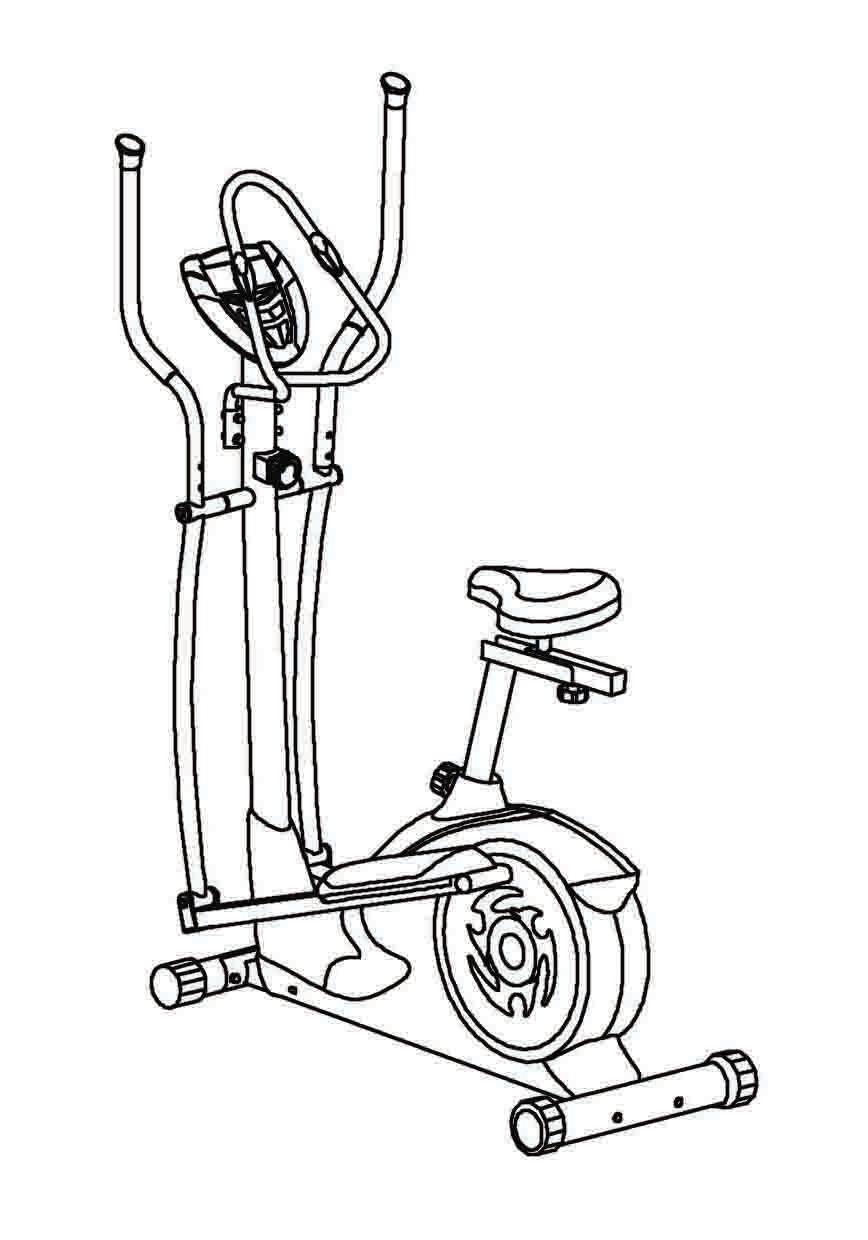 №наименованиеКол-воОписание1Нейлоновая ГАЙКА (M8)142Плоская шайба (Ø 8)83Задняя торцевая крышка (Ø76 * 1,5)24задний стабилизатор15Болт (M8 * 90)26Заглушку (M10)27Нейлоновая ГАЙКА (M10)28Шайба 2 (Ø32xØ10.2x2)29Втулка 2 (Ø32xØ19x28)810Левый держатель111Втулка 1 (Ø32xØ19.2x62)212Куполообразные гайки (M8)813шайба (диаметром 8)1614ОСНОВНАЯ рама115ПРАВЫЙ ДЕРЖАТЕЛЬ116шайба (Ø5)117Болт (M5 * 25)118Болт  (M8*75 )219Стальные трубы (Ø14xØ8.5x60)220Левая педаль121Болт (M8*45)422Болт  (M8*15)423Втулка 1 (Φ31.8 * 3 * Φ26.8 * 20 * Φ14)424ЛЕВАЯ соединительная трубка125Передняя крышка (Ø60 * 1,5)226Болт (M8 * 75)227передний стабилизатор128Передняя пластиковая крышка129ПРАВАЯ соединительная трубка130Правая педаль131Болт (M8 * 40)432Болт   (M8*40)433Болт 2  (M8*15)234Изогнутая шайба (диаметром 8)635Шайба (Ø32xØ8.2x2)236РУЧКА НАТЯЖЕНИЯ137Втулка 2 (Ø32xØ19.2x62)238Заглушку (Ø 22,2 * 1,5)239несущая труба140РУЛЬ 241РУЛЬ242колпачки (Ø 31.8 * 1.5)243Винта с крестообразным шлицем (ST4.2 * 19)244КРЕПЛЕНИЕ руля1№НазваниеКол-воОписание45Ручка ПУЛЬС246Руль147Болт (M5*25 )448Компьютер149колпачок (M8)650Колпачок (60*30*1.5)251Защитная шайба (Ø17)252Нейлоновая ГАЙКА (M6)453ОСЬ154Цепное колесо155Болт (M6*16)456ПРАВАЯ соединительная панель157Винтов с крестообразной головкой (ST4.2 * 25)1458Левая крышка159задняя ЗАЩИТА 160МАЛЕНЬКАЯ Цепь крышки261гайки (M10 * 1.25)262Винтов с крестообразной головкой (ST4.2 * 9,5)863Кронштейн крышка цепи164Болт (M8*20)165Крепежный болт (M8 * 75)166Защитная шайба (Ø12)167Подшипник (6301ZZ)268РЕМЕНЬ Кронштейн169 Защитный кожух ремня Держатель170гайки (М10 * 1,0)271Крепежная гайка (М10 * 1,0)472РЕМЕНЬ173МАХОВИК174Держатель U175Винтов с крестообразной головкой (ST2.9 * 9,5)476ДАТЧИК177Подшипник (6203ZZ)278ЛЕВАЯ соединительная панель179МАЛЕНЬКАЯ крышка680Пластиковая вставка181регулируемая ручка182Обивка ПЛАСТИК183 подседельный стержень 184фиксатор185Заглушку (38 * 38 * 1,5)286Стержень сиденья187Сиденье1